Visitando: Puebla, Cholula, Estrella de Puebla, Ex Hacienda de Chautla, Val ’Quirico, Tlaxcala y CacaxtlaDuración: 5 días	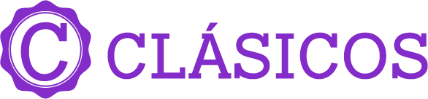 Llegadas compartidas solo terrestre: DiarioLlegadas compartidas desde GDL: DiarioLlegadas compartidas desde MTY: DiarioMínimo 2 personasDIA 01.		CD. DE PUEBLA – VISITA POR LA CIUDADRecepción en la central de autobuses (Opción solo terrestre) o aeropuerto (Opción terrestre y aéreo) traslado al hotel seleccionado.Cita en el lobby de su hotel a las 13:00 aproximadamente para comenzar nuestra visita por la bella ciudad de Puebla realizando un paseo panorámico para conocer los principales puntos del centro histórico y las bellezas que lo conforman, por lo cual ha sido nombrado Patrimonio Cultural de la Humanidad. Posteriormente nos dirigiremos hacia los fuertes de Loreto y Guadalupe, donde se desarrolló la batalla histórica del 5 de mayo, tendremos la oportunidad de subirnos al teleférico y podremos captara través de nuestra mirada, bellos paisajes de fotografía.  Mercados, plazuelas y lugares curiosos ubicaremos a través de este singular recorrido. Mas tarde nos internaremos en uno de los secretos mejor guardados de esta bella ciudad, a través de un recorrido especial por los túneles de Xanenetla, en el eco de sus paredes pueden escucharse susurros históricos: balazos, narraciones, música y corridos que ambientan el lugar. Historia, leyenda y mito reunidas en un mismo espacio a través de un circuito de 110 metros de longitud y 6 metros bajo la ciudad.  Alojamiento.** Llegada sugerida para tomar el paseo por la Ciudad debe de ser antes de las 12:00 hrs. DIA 02.		CD. DE PUEBLA – CHOLULA – ANGELÓPOLISEn este  recorrido tendremos  la oportunidad de conocer una de las ciudades prehispánicas más antiguas del continente, lo que pareciera una montaña en realidad es la pirámide más grande del mundo en cuanto a su base, comenzaremos con el museo de sitio donde podremos obtener una perspectiva general de la cultura cholulteca, continuaremos el recorrido accediendo a los túneles interiores de la gran pirámide, al salir de los túneles recorreremos la zona arqueológica de la mano de un guía certificado, para concluir nuestro recorrido  visitaremos 2 iglesias  impresionantes, San Francisco Acatepec y Santa María Tonantzintla dignas representantes del Barroco indígena, al finalizar la tarde recorreremos la nueva zona de la ciudad, Angelópolis y su imponente  Estrella de Puebla, la rueda de observación más grande del mundo según el libro de Récord Guinness. La rueda de la fortuna mide 80 metros de altura, posee 50 góndolas y 4 góndolas VIP, donde su piso de vidrio hará de tu visita la aventura más excitante   desde donde observaremos una panorámica de la ciudad verdaderamente espectacular. Alojamiento.DIA 03.		CD. DE PUEBLA – EX HACIENDA DE CHAUTLA Y VAL’QUIRICOActualmente la Ex Hacienda funciona como atractivo turístico donde se puede pasar un día al aire libre en un escenario de película, en un espacio con amplios jardines de estilo inglés, senderos boscosos, una capilla, un museo y una cocina de talavera poblana, donde por momentos parece que se puede viajar en el tiempo y ver cómo funcionaba este feudo que tenía su propia cárcel y que contó con la primera planta eléctrica del continente americano. Con sus más de 10 mil hectáreas de propiedad, colindando con las faldas del Parque Nacional Iztaccíhuatl—Popocatépetl, hoy nos ofrece un centro de esparcimiento natural, acompáñanos en un recorrido único a conocer los manantiales y algunos lugares ocultos que esta propiedad nos mostrará. Para finalizar la tarde conoceremos un lugar único en México, VALQUIRICO, Imagina que te encuentras en un Pueblito Europeo, en la toscana italiana, un lugar ideal para hacer una pausa y recorrer el lugar, para conocer sus tiendas exclusivas y restaurantes de cocina internacional, un lugar que te asombrara Tiempo libre hasta su salida. Regreso a la ciudad de Puebla. Alojamiento.DÍA 04. 	CD. DE PUEBLA – TLAXCALA Y CACAXTLASalida de día completo rumbo uno de los estados más pequeños de la República, Tlaxcala conserva increíbles lugares que están esperando por ti; los sitios históricos y culturales que podrás conocer. Visitaremos el Esplendoroso Santuario de la Virgen de Ocotlán, bello ejemplo de arte Barroco, los murales de Ayuntamiento con sus murales de exquisito diseño, la plaza de toros, y la catedral de Tlaxcala, disfrutaremos de tiempo libre para poder comprar artesanías, por supuesto acompañados de un guía certificado. Por la tarde visitaremos Cacaxtla, entre sus vestigios destaca el Gran Basamento, un gran complejo arquitectónico de estructuras super puestas y adosadas que presentan sofisticadas pinturas murales únicas en su clase en los llamados Templo de Venus, el Templo Rojo, el Mural de la Batalla y Pórtico. Regreso a la ciudad de Puebla. Alojamiento.DÍA 05.		CD. DE PUEBLAA la hora indicada traslado a la central de autobuses, o aeropuerto. Fin de los servicios.INCLUYE: Boleto de avión redondo con VivaAerobus en la ruta GDL-PBC-GDL. (Opción Terrestre y Aéreo)1 maleta documentado de 25 kg + 1 maleta de mano de 10 kg (Solo con ruta aérea propuesta)Traslado aeropuerto-hotel-aeropuerto. (opción terrestre y aéreo)Traslado central de autobuses – hotel – central de autobuses en servicio compartido (Opción solo terrestre)4 noches de hospedaje en PueblaDesayunos para adultos (excepto hotel Four points)Transportación terrestre para los recorridosVisita de ciudad en Puebla.Visita Cholula y Angelópolis Visita la Ex Hacienda de Chautla y Val ’QuiricoVisita Tlaxcala y CacaxtlaTodas las entradas a monumentos descritos en el itinerarioConductor - guía para los tours mencionadosImpuestosNO INCLUYE:Boletos aéreos o de autobús (Opción Terrestre)Traslado aeropuerto-hotel-aeropuerto ( Opción terrestre, consultar suplemento)Servicios, excursiones o comidas no especificadas Propinas a camaristas, botones, guías, choferes, gastos personalesIMPORTANTE:En la llegada a Puebla es necesario estar en el lobby del hotel correspondiente antes de las 12:00hrs. Llevar ropa cómoda y un sombrero para protegerse del sol, cámara fotográficaEl orden de las actividades puede tener modificaciones por cuestiones climatológicas, manifestaciones o fuerza mayor, la opción que se ofrecerá es por cambio de actividad o de día. Sujeto a disponibilidadTe invitamos a disfrutar tu viaje a plenitud adquiriendo una Póliza de Asistencia en Viaje de amplia cobertura. Contamos con planes y convenios   con empresa de renombre como Universal Assistance y Assist Card"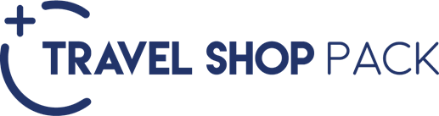 HOTELES PREVISTOS O SIMILARESHOTELES PREVISTOS O SIMILARESHOTELES PREVISTOS O SIMILARESCIUDADHOTELCATPUEBLAHOTEL MISIÓN PUEBLA ANGELÓPOLIS TPUEBLACITY EXPRESS BY MARRIOTT PUEBLA CENTRO PFOUR POINTS BY SHERATON PUEBLASPRECIO POR PERSONA EN MXN (MINIMO 2 PERSONAS) PRECIO POR PERSONA EN MXN (MINIMO 2 PERSONAS) PRECIO POR PERSONA EN MXN (MINIMO 2 PERSONAS) PRECIO POR PERSONA EN MXN (MINIMO 2 PERSONAS) PRECIO POR PERSONA EN MXN (MINIMO 2 PERSONAS) PRECIO POR PERSONA EN MXN (MINIMO 2 PERSONAS) PRECIO POR PERSONA EN MXN (MINIMO 2 PERSONAS) SERVICIOS TERRESTRES EXCLUSIVAMENTESERVICIOS TERRESTRES EXCLUSIVAMENTESERVICIOS TERRESTRES EXCLUSIVAMENTESERVICIOS TERRESTRES EXCLUSIVAMENTESERVICIOS TERRESTRES EXCLUSIVAMENTESERVICIOS TERRESTRES EXCLUSIVAMENTESERVICIOS TERRESTRES EXCLUSIVAMENTETURISTA DBLTPLCPLSGLMNRTERRESTRE881985238376111834729TERRESTRE Y AÉREO115831101611546147567490PRIMERA DBLTPLCPLSGLMNRTERRESTRE975690298663131035559TERRESTRE Y AÉREO125201152311833166768323SUPERIORDBLTPLCPLSGLMNRTERRESTRE98609070NA140805559TERRESTRE Y AÉREO1262311563NA176538323VUELO REDONDO PROPUESTO CON VIVA AEROBUS GDL-PBC-GDLIMPUESTOS Y Q DE COMBUSTIBLE (SUJETO A CONFIRMACIÓN): $1,843 MX POR PERSONAINCLUYE EQUIPAJE DOCUMENTADO DE 25 KG Y 10 KG DE MANOCONSULTAR SUPLEMENTO PARA PASAJERO VIAJANDO SOLO. OPCIÓN DE SERVICIOS PRIVADOS, CONSULTE SUPLEMENTOVUELO REDONDO PROPUESTO CON VIVA AEROBUS GDL-PBC-GDLIMPUESTOS Y Q DE COMBUSTIBLE (SUJETO A CONFIRMACIÓN): $1,843 MX POR PERSONAINCLUYE EQUIPAJE DOCUMENTADO DE 25 KG Y 10 KG DE MANOCONSULTAR SUPLEMENTO PARA PASAJERO VIAJANDO SOLO. OPCIÓN DE SERVICIOS PRIVADOS, CONSULTE SUPLEMENTOVUELO REDONDO PROPUESTO CON VIVA AEROBUS GDL-PBC-GDLIMPUESTOS Y Q DE COMBUSTIBLE (SUJETO A CONFIRMACIÓN): $1,843 MX POR PERSONAINCLUYE EQUIPAJE DOCUMENTADO DE 25 KG Y 10 KG DE MANOCONSULTAR SUPLEMENTO PARA PASAJERO VIAJANDO SOLO. OPCIÓN DE SERVICIOS PRIVADOS, CONSULTE SUPLEMENTOVUELO REDONDO PROPUESTO CON VIVA AEROBUS GDL-PBC-GDLIMPUESTOS Y Q DE COMBUSTIBLE (SUJETO A CONFIRMACIÓN): $1,843 MX POR PERSONAINCLUYE EQUIPAJE DOCUMENTADO DE 25 KG Y 10 KG DE MANOCONSULTAR SUPLEMENTO PARA PASAJERO VIAJANDO SOLO. OPCIÓN DE SERVICIOS PRIVADOS, CONSULTE SUPLEMENTOVUELO REDONDO PROPUESTO CON VIVA AEROBUS GDL-PBC-GDLIMPUESTOS Y Q DE COMBUSTIBLE (SUJETO A CONFIRMACIÓN): $1,843 MX POR PERSONAINCLUYE EQUIPAJE DOCUMENTADO DE 25 KG Y 10 KG DE MANOCONSULTAR SUPLEMENTO PARA PASAJERO VIAJANDO SOLO. OPCIÓN DE SERVICIOS PRIVADOS, CONSULTE SUPLEMENTOVUELO REDONDO PROPUESTO CON VIVA AEROBUS GDL-PBC-GDLIMPUESTOS Y Q DE COMBUSTIBLE (SUJETO A CONFIRMACIÓN): $1,843 MX POR PERSONAINCLUYE EQUIPAJE DOCUMENTADO DE 25 KG Y 10 KG DE MANOCONSULTAR SUPLEMENTO PARA PASAJERO VIAJANDO SOLO. OPCIÓN DE SERVICIOS PRIVADOS, CONSULTE SUPLEMENTOVUELO REDONDO PROPUESTO CON VIVA AEROBUS GDL-PBC-GDLIMPUESTOS Y Q DE COMBUSTIBLE (SUJETO A CONFIRMACIÓN): $1,843 MX POR PERSONAINCLUYE EQUIPAJE DOCUMENTADO DE 25 KG Y 10 KG DE MANOCONSULTAR SUPLEMENTO PARA PASAJERO VIAJANDO SOLO. OPCIÓN DE SERVICIOS PRIVADOS, CONSULTE SUPLEMENTOTARIFAS SUJETAS A CAMBIOS Y A DISPONIBILIDAD LIMITADA SIN PREVIO AVISO TARIFAS SUJETAS A CAMBIOS Y A DISPONIBILIDAD LIMITADA SIN PREVIO AVISO TARIFAS SUJETAS A CAMBIOS Y A DISPONIBILIDAD LIMITADA SIN PREVIO AVISO TARIFAS SUJETAS A CAMBIOS Y A DISPONIBILIDAD LIMITADA SIN PREVIO AVISO TARIFAS SUJETAS A CAMBIOS Y A DISPONIBILIDAD LIMITADA SIN PREVIO AVISO TARIFAS SUJETAS A CAMBIOS Y A DISPONIBILIDAD LIMITADA SIN PREVIO AVISO TARIFAS SUJETAS A CAMBIOS Y A DISPONIBILIDAD LIMITADA SIN PREVIO AVISO MENOR DE 2 A 10 AÑOS COMPARTIENDO HABITACION CON 2 ADULTOS MENOR DE 2 A 10 AÑOS COMPARTIENDO HABITACION CON 2 ADULTOS MENOR DE 2 A 10 AÑOS COMPARTIENDO HABITACION CON 2 ADULTOS MENOR DE 2 A 10 AÑOS COMPARTIENDO HABITACION CON 2 ADULTOS MENOR DE 2 A 10 AÑOS COMPARTIENDO HABITACION CON 2 ADULTOS MENOR DE 2 A 10 AÑOS COMPARTIENDO HABITACION CON 2 ADULTOS MENOR DE 2 A 10 AÑOS COMPARTIENDO HABITACION CON 2 ADULTOS VIGENCIA: 13 DE DICIEMBRE DE 2024 (APLICA SUPLEMENTO EN TEMPORADA ALTA, SEMANA SANTA, PASCUA, VERANO, NAVIDAD, FIN DE AÑO, PUENTES Y DÍAS FESTIVOS)VIGENCIA: 13 DE DICIEMBRE DE 2024 (APLICA SUPLEMENTO EN TEMPORADA ALTA, SEMANA SANTA, PASCUA, VERANO, NAVIDAD, FIN DE AÑO, PUENTES Y DÍAS FESTIVOS)VIGENCIA: 13 DE DICIEMBRE DE 2024 (APLICA SUPLEMENTO EN TEMPORADA ALTA, SEMANA SANTA, PASCUA, VERANO, NAVIDAD, FIN DE AÑO, PUENTES Y DÍAS FESTIVOS)VIGENCIA: 13 DE DICIEMBRE DE 2024 (APLICA SUPLEMENTO EN TEMPORADA ALTA, SEMANA SANTA, PASCUA, VERANO, NAVIDAD, FIN DE AÑO, PUENTES Y DÍAS FESTIVOS)VIGENCIA: 13 DE DICIEMBRE DE 2024 (APLICA SUPLEMENTO EN TEMPORADA ALTA, SEMANA SANTA, PASCUA, VERANO, NAVIDAD, FIN DE AÑO, PUENTES Y DÍAS FESTIVOS)VIGENCIA: 13 DE DICIEMBRE DE 2024 (APLICA SUPLEMENTO EN TEMPORADA ALTA, SEMANA SANTA, PASCUA, VERANO, NAVIDAD, FIN DE AÑO, PUENTES Y DÍAS FESTIVOS)VIGENCIA: 13 DE DICIEMBRE DE 2024 (APLICA SUPLEMENTO EN TEMPORADA ALTA, SEMANA SANTA, PASCUA, VERANO, NAVIDAD, FIN DE AÑO, PUENTES Y DÍAS FESTIVOS)PRECIOS POR PERSONA EN MXN (MINIMO 2 PERSONAS)PRECIOS POR PERSONA EN MXN (MINIMO 2 PERSONAS)PRECIOS POR PERSONA EN MXN (MINIMO 2 PERSONAS)PRECIOS POR PERSONA EN MXN (MINIMO 2 PERSONAS)PRECIOS POR PERSONA EN MXN (MINIMO 2 PERSONAS)SUPLEMENTO TRASLADO AEROPUERTO DE PUEBLA-HOTEL-AEROPUERTO PUEBLASUPLEMENTO TRASLADO AEROPUERTO DE PUEBLA-HOTEL-AEROPUERTO PUEBLASUPLEMENTO TRASLADO AEROPUERTO DE PUEBLA-HOTEL-AEROPUERTO PUEBLASUPLEMENTO TRASLADO AEROPUERTO DE PUEBLA-HOTEL-AEROPUERTO PUEBLASUPLEMENTO TRASLADO AEROPUERTO DE PUEBLA-HOTEL-AEROPUERTO PUEBLADBLTPLCPLSGLMNR81154112161622811